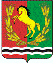 АДМИНИСТРАЦИЯМУНИЦИПАЛЬНОГО ОБРАЗОВАНИЯ  АЛЕКСЕЕВСКИЙ СЕЛЬСОВЕТАСЕКЕЕВСКОГО РАЙОНА  ОРЕНБУРГСКОЙ ОБЛАСТИПОСТАНОВЛЕНИЕ10.10.2021                                                                                          № 28--п                                      О внесении изменений в постановление № 06-п от 20.05.2019 «Об утверждении Положения о порядке и условиях предоставления в аренду имущества, находящегося в собственности МО Алексеевский сельсовет Асекеевского района Оренбургской области, включенного в перечень имущества МО Алексеевский сельсовет Асекеевского района Оренбургской области, свободного от прав третьих лиц (за исключением права хозяйственного ведения, права оперативного управления, а также имущественных прав субъектов малого и среднего предпринимательства), в целях предоставления во владение и (или) в пользование на долгосрочной основе (в том числе по льготным ставкам арендной платы) субъектам малого и среднего предпринимательства и организациям, образующим инфраструктуру поддержки субъектов малого и среднего предпринимательства».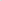 В сoотвeтствии с Федеральным законом «О внесении изменений в Федеральный закон «О развитии малого и среднего предпринимательства в Российской Федерации» и статьи 1 и 2 Федерального закона «О внесении изменений   в   Федеральный:   закон   «О   развитии  малого   и   среднегопредпринимательства в Российской Федерации	в целях формирования единого реестра субъектов малого и среднего предпринимательства - получателей поддержки", руководствуясь  Уставом муниципального  образования Алексеевский сельсовет,  постановляет:Внести в постановление администрации Алексеевского сельсовета от 20.05.2019 № 06-п«Об утверждении Положения о порядке и условиях предоставления в аренду имущества, находящегося в собственности МО Алексеевский сельсовет Асекеевского района Оренбургской области, включенного в перечень имущества МО Алексеевский сельсовет Асекеевского района Оренбургской области, свободного от прав третьих лиц (за исключением права хозяйственного ведения, права оперативного управления, а также имущественных прав субъектов малого и среднего предпринимательства), в целях предоставления во владение и (или) в пользование на долгосрочной основе (в том числе по льготным ставкам арендной платы) субъектам малого и среднего предпринимательства и организациям, образующим инфраструктуру поддержки субъектов малого и среднего предпринимательства»  следующие изменения:1 . 1 . в названии постановления после слов (субъектам малого и среднего предпринимательства)  добавить слово «самозанятым» и далее по тексту после слов (субъектам малого и среднего предпринимательства) добавить слово «самозанятым»2.Внести изменения в приложение к постановлению  администрации Алексеевского сельсовета от 20.05.2019 № 06-п:2.1. в названии Положения после слов (субъектам малого и среднего предпринимательства)  добавить слово «самозанятым» и далее по тексту после слов (субъектам малого и среднего предпринимательства) добавить слово «самозанятым»3.Настоящее постановление вступает в силу после его официального опубликования.Глава муниципального образованияС.А.Курочкин